Hidden Cost of Hamburgers Processing WorksheetDirections: Now that you have watched the 7 minute video on the Hidden Cost of Hamburgers, complete the following statements for each stage of the lifecycle of a Hamburger. “I used to think __________, now I think __________.”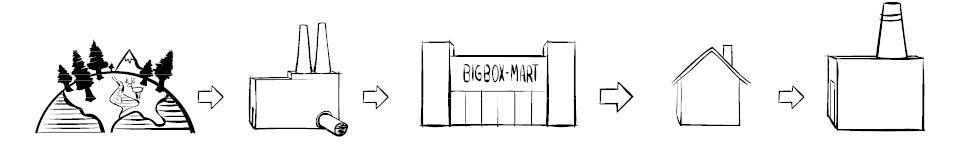 ExtractionProductionDistributionConsumptionDisposalI used to think…Now I think…I used to think…Now I think…I used to think…Now I think…I used to think…Now I think…I used to think…Now I think…